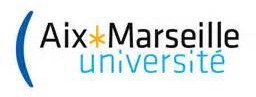 RETRAIT DE DIPLOME(S)PROCURATIONJe soussigné(e)(le mandant),Nom :Prénom :Date et lieu de naissance :	à :Donne procuration à (le mandataire) :Nom :Prénom :Date et lieu de naissance :	à :Pour retirer le(s) diplôme(s) de :Fait à :	leSignature :Pièces à fournir et à présenter lors du retrait du diplôme :photocopie de la pièce d’identité (CNI ou passeport) du mandant et pièce d’identité du mandataireProcuration remplie et signée par le mandantContacts : deve-diplomes@univ-amu.fr Tel : 04 42 17 27 64 - 04 42 17 27 63Année(s) universitaire(s)